муниципальное  дошкольное  образовательное  учреждение  «Детский  сад   № 315 Центрального  района   В о л г о г р а д а» ул. Невская  14а,  тел:  37-23-56,  37-12-83, mouds315mail.ru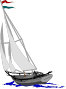 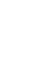 Справка Воспитатель Чернецова Ольга Владимировна  организовала родителей в следующих мероприятиях:Оформление стенгазет на различные темыПокраска веранды и участка Старший воспитатель МОУ д/с №315           __________________ /Комарова Э.Н./муниципальное  дошкольное  образовательное  учреждение  «Детский  сад   № 315 Центрального  района   В о л г о г р а д а» ул. Невская  14а,  тел:  37-23-56,  37-12-83, mouds315mail.ruСправкаЯ  Чернецова Ольга Владимировна воспитатель группы №3 МОУ Д/с №315 в своей работе использую здоровьесберегающие технологии: физкультурные минутки, утреннюю гимнастику, пальчиковую гимнастику, артикуляционную гимнастику, гимнастику для глаз, дыхательную гимнастику, подвижные игры, релаксацию.Старший воспитатель МОУ д/с №315____________________/Комарова Э.Н./муниципальное  дошкольное  образовательное  учреждение  «Детский  сад   № 315 Центрального  района   В о л г о г р а д а» ул. Невская  14а,  тел:  37-23-56,  37-12-83, mouds315mail.ruСводная таблица участия в конкурсах профессионального мастерства.Заведующий МОУ д/с №315 ________________/Вязьмина А.В./муниципальное  дошкольное  образовательное  учреждение  «Детский  сад   № 315 Центрального  района   В о л г о г р а д а» ул. Невская  14а,  тел:  37-23-56,  37-12-83, mouds315mail.ruСправка Я воспитатель Чернецова Ольга Владимировна группы №3 принимала активное участие в мероприятиях города и МОУ: субботниках, на городских праздниках 1 мая, День Победы.Заведующий МОУ д/с №315 _________________/Вязьмина А.В./№п/пНазвание конкурсаРезультат Год Уровень 1Конкурс «Лучшая подготовка к летнему оздоровительному сезону среди педагогов дошкольного учреждения»участник2017МОУ Д/С №3152Фестиваль-конкурс театрализованной деятельности «Волшебные тени» номинация «Лучшая совместная постановка»Призер 3 место2018МОУ Д/С №3153Конкурс среди педагогов и воспитанников «Пасхальная композиция»Призер 3 место2018МОУ Д/С №3154Конкурс среди педагогов и воспитанников «Рождественская композиция»     участник2017МОУ Д/С №315